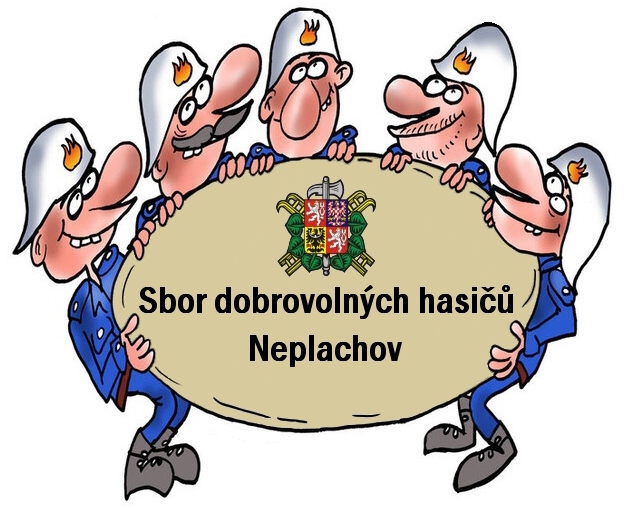 Vás srdečně zve naSvatováclavské hasičské kláníV sobotu 24.9.2016 v Neplachově.Od 9 hodin děti a od 13 hodin dospělí.Akce se pořádá za podpory NADACE ČEZ.